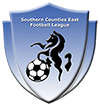 For matches played under the Rules and Regulations of The Southern Counties East Football League:The League Management Committee will not accept any lack of respect shown towards the Match Officials.Any person who is dismissed from the Technical Area/Dugout Area by the referee should leave the field of play and its vicinity immediately (they must leave via the playing area, not go over any barrier) and go to a location within the ground from which they cannot view the remainder of the game. This will normally be inside the changing rooms or the clubhouse where they must remain until the conclusion of the game or alternatively they can leave the ground. Play should not restart until they have left the field of play.It is not permissible for this person to have any contact or dialogue with the Match Officials or any appointed Match Observer during or after the game. Each club is responsible for ensuring any person associated with their club who is dismissed from the Technical Area/Dugout Area by the referee goes to straight to their chosen location within the ground where they cannot view the remainder of the game. Clubs should report any breach whether by their own club or their opponents to the match referee.The Chairman of the Club concerned must also report in writing to the Disciplinary Officer, within 3 days of the offence, the following:What action has been taken against this person by the Club. What action the Club has taken to ensure that this does not happen again.All clubs must bring this to the attention of their team managers.This notice should must be displayed in the home, away and match officials dressing rooms on all SCEFL match days.Any failure to comply with the above Policy Directive will result in the Club being charged in accordance with League Rule 8.27.By order of the League Management Committee